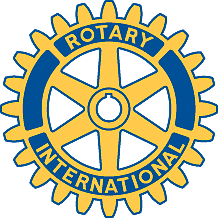 Rotary Club of Carleton Place and Mississippi Mills       Meeting of December 11th, 2008 This meeting was held as the Christmas Dinner for Seniors, at the Carleton Heritage Inn. Most active members attended, and many came with their spouses to help serve the dinner. About 80 guests were present.Music was provided by Sean Murphy and a colleague, as in previous years. Several members helped with the carol singing.Marion presided, and presented the door prizes. George read the grace.The event was well organized and thoroughly enjoyable. We would like to thank the Inn staff for serving an excellent dinner in good time.The $15 charge for members and spouses will be collected at the next meeting.Agenda for next meetingVoting for new officers